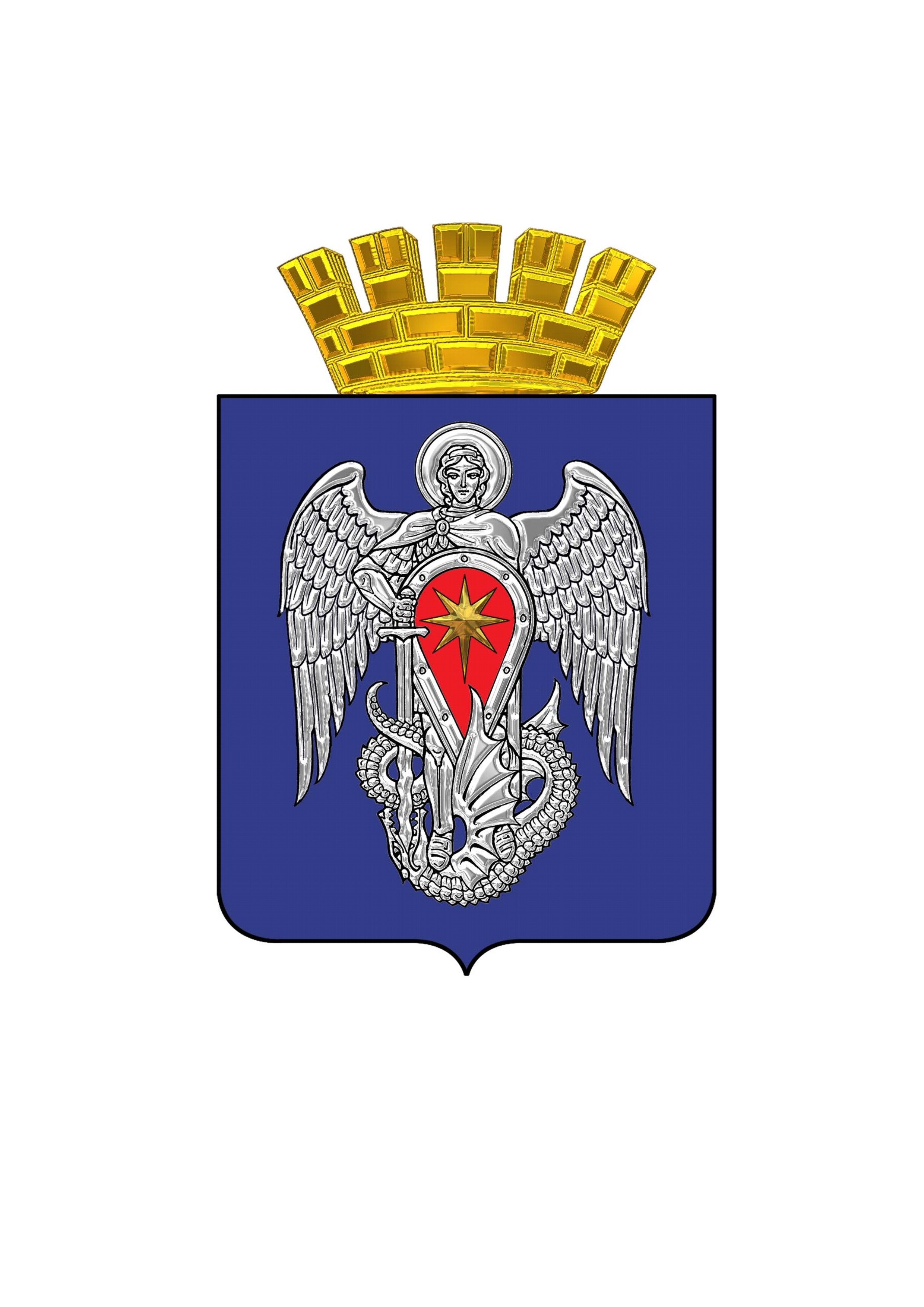 АДМИНИСТРАЦИЯ ГОРОДСКОГО ОКРУГА ГОРОД МИХАЙЛОВКАВОЛГОГРАДСКОЙ ОБЛАСТИПОСТАНОВЛЕНИЕот                                                             №О прогнозе социально-экономического развития городского округа город Михайловка Волгоградской области на 2022 – 2024 годыВ соответствии со статьями 173 и 184.2 Бюджетного кодекса Российской Федерации, Федеральным законом от 28.06.2014 №172-ФЗ «О стратегическом планировании в Российской Федерации» и Решением Михайловской городской Думы Волгоградской области от 26.10.2020 №305 «Положение о бюджетном процессе в городском округе город Михайловка Волгоградской области» администрация городского округа город Михайловка Волгоградской области п о с т а н о в л я е т:1. Одобрить прилагаемый прогноз социально-экономического развития городского округа город Михайловка Волгоградской области на 2022 – 2024 годы.2. Контроль за исполнением постановления возложить на заместителя главы городского округа по экономике, финансам и управлению имуществом Л.В. Гордиенко.Глава городского округа                                                                   А.В. ТюринПРОГНОЗ социально-экономического развития городского округа город Михайловка Волгоградской областина 2022-2024 годыг. Михайловка, 2021 г.ВведениеПрогноз социально-экономического развития городского округа город Михайловка на 2022 – 2024 годы разрабатывается в целях повышения эффективности управления социально-экономическими процессами в муниципальном образовании. Прогноз подготовлен на основе сценарных (базовых) условий функционирования экономики Российской Федерации на 2022-2024 годы, рекомендованных Минэкономразвития России, анализа сложившейся ситуации социально-экономического развития городского округа город Михайловка за 2020 год, с учетом оценки ожидаемых результатов 2021 года и тенденций развития экономики и социальной сферы в 2022-2024 годах с применением показателей инфляции и индексов-дефляторов, предложенных Минэкономразвития России на 2022-2024 годы.Показатели прогноза социально-экономического развития городского округа город Михайловка на 2022 год и плановый период 2023–2024 годов представлены в приложении (прилагается).Демография Демографический прогноз разработан на основании статистических данных за 2019 -2020 годы и с учетом оценки численности населения на 2021 год. На территории городского округа город Михайловка на протяжении ряда лет отмечается тенденция сокращения численности населения за счет превышения уровня смертности над уровнем рождаемости. Также на снижение численности влияет миграционный фактор. Уже несколько лет подряд наблюдается миграционное снижение.По оценке в 2021 году среднегодовая численность постоянного населения уменьшится на 1,0% и составит 85,1 тыс.человек. Под влиянием демографических процессов 90-х годов в последующие годы также наблюдается тенденция сокращения численности населения: по прогнозу в 2022 году численность населения городского округа составит 84,4 тыс.человек, и к 2024 году достигнет 83,0 тыс.человек.В городском округе город Михайловка общий коэффициент рождаемости (число родившихся на 1000 человек населения) в 2019 году составлял 7,6 промилле; в 2020 году – 7,1 промилле. За 1-ое полугодие 2021 года число родившихся составило 311 человек (1-ое полугодие 2020 года – 278 чел., 1-ое полугодие 2019 года – 306 чел.). По итогам 2021 года ожидается, что коэффициент рождаемости составит 7,6 промилле. Общий коэффициент рождаемости, заложенный в сценарии демографического прогноза, будет расти в последующие годы. Этому способствует реализация государственных мер поддержки молодых и  многодетных семей. В 2022 году прогнозируется, что  число родившихся составит 7,8 промилле, и к 2024 году – 8,2 промилле.Наблюдаются тенденции демографического старения населения, также, прослеживается увеличение коэффициента смертности, который составил в 2019 году – 12,5 промилле, в 2020 году  – 15,6 промилле. За 1-ое полугодие 2021 года число умерших составило 702 человека. По оценке коэффициент смертности в 2021 году ожидается 15,5 промилле; в 2022 году – 15,4 промилле, и к 2024 году ожидается 15,2 промилле.Промышленное производствоГородской округ город Михайловка является одним из промышленных центров Волгоградской области. Ведущей отраслью экономики городского округа является промышленность.К промышленным видам  деятельности  относятся добыча полезных ископаемых, обрабатывающие производства, обеспечение электрической энергией, газом и паром; кондиционирование воздуха; водоснабжение, водоотведение, организация сбора и утилизации отходов, деятельность по ликвидации отходов(разделы B,С, Д и Е).	На территории городского округа город Михайловка в статистическом регистре учтено 54 промышленные организации (в том числе крупных и средних промышленных предприятий – 9), из них 38 – обрабатывающие производства; 10 – обеспечивающие электрической энергией, газом и паром; кондиционирование воздуха; 6 – обеспечивающие водоснабжение, водоотведение, организацию сбора и утилизации отходов.К ведущим промышленным предприятиям городского округа  относятся: 
АО «Себряковцемент», ОАО «Себряковский комбинат асбестоцементных изделий», ООО «Себряковский машиностроительный завод», ООО «Михайловский завод силикатного кирпича»  и другие.За 1 полугодие 2021 года произведено и отгружено промышленной продукции на сумму 6 406,0 млн.руб., индекс промышленного производства по крупным и средним предприятиям составил 96,7%.По обрабатывающим производствам отгружено – 4 901,4 млн.руб. (100,3% к соответствующему периоду 2020 года),  по обеспечению электрической энергией, газом и паром; кондиционированием воздуха – 1 406,5 млн.руб. (100,9 % к соответствующему периоду 2020 года).Объем отгруженных товаров собственного производства промышленными предприятиями городского округа по оценке в 2021 году составит 13 985,4 млн.руб.или 102,8% к уровню 2020 года.Основной целью промышленной политики предприятий городского округа является создание условий и активизация факторов, направленных  на восстановление спроса на выпускаемую продукцию, так как потенциал предприятий по увеличению выпуска имеется.Основные параметры прогноза социально-экономического развития промышленности на 2022-2024 гг. разработаны с учетом итогов работы за 2020 год, 
1 полугодие 2021 года и прогнозов промышленных предприятий.На 2022-2024г.г. объем  промышленного производства планируется 
44 457,5 млн.руб.,  в том числе в 2022г. –14 228,9 (101,7% к уровню 2021 года), в 2023 г. – 14 476,8 млн.руб. (101,7% к уровню 2022 года), в 2024 г. – 15 751,8 млн.руб. (108,8% к уровню 2023 года).Обрабатывающие производства (раздел C)В объеме промышленного производства городского округа обрабатывающие производства составляют  около 80,0%.К обрабатывающим производствам относятся пищевые производства, производство машин и оборудования, производство прочих неметаллических минеральных продуктов,  производство резиновых и пластмассовых изделий. Основными предприятиями в этом виде экономической деятельности являются АО «Себряковцемент», ОАО «Себряковский комбинат асбестоцементных изделий», ООО «Производство Себряковминводы» и другие.На АО «Себряковцемент» за 1 полугодие 2021 года объем отгруженных товаров собственного производства составил 96,5% к соответствующему периоду 2020 года.По оценке предприятием существующей ситуации на рынке сбыта, объем отгруженной продукции в 2021 году составит 107,2% к уровню 2020 года, в действующих ценах.Среднемесячная заработная плата в 1 полугодии 2021 года составила 40 469,0 руб.  Среднесписочная численность работников составила 1 150 человек.По прогнозу предполагается, что объем отгруженной продукции в 2024 году составит 109,2% к уровню 2020 года.Объем произведенных и отгруженных  товаров на ОАО «Себряковский комбинат асбестоцементных изделий» за 1 полугодие 2021 года составил 135,0% к соответствующему периоду 2020 года.В 1 полугодии 2020 года производство шифера увеличилось на 12,1%, в тоже время производство труб хризотилцементныхпо сравнению с аналогичным периодом 2019 года снизилось на 28,1 %.Среднемесячная заработная плата за 1 полугодие 2021 года увеличилась на 24,5% и составила 33 257,0 руб. Среднесписочная численность работников за этот период составила 626 человек.Объем отгруженных товаров на ООО «Производство Себряковминводы» в 
1 полугодии 2021 года составил 92,2% к соответствующему периоду 2020 года. Предприятие выпускает воду минеральную газированную, питьевую негазированную и питьевую обогащенную кислородом, множество наименований безалкогольных напитков и холодного чая.Производство продукции в натуральном выражении снизилось по сравнению с 
1 полугодием 2020 года и составило 9 035,3 тыс.бут. (97,6%), в том числе минеральной воды – 7 822,9 тыс.бут. (98,4%), безалкогольных напитков – 1 212,3 тыс.бут. (92,8%).Планируемый объем отгруженной продукции на 2021 год – 373,6 млн.руб. или 113,4 % в действующих ценах к уровню 2020 года.Среднемесячная заработная плата за 1 полугодие 2021 года увеличилась на 11,3% и составила 26 693,0 руб. Среднесписочная численность работников в 1 полугодии 2021 года составила 113 человек.Сельское хозяйство Важную роль в экономике городского округа играет сельское хозяйство. Одной из целей развития сельскохозяйственного производства на территории городского округа в 2021 году и  на 2022 – 2024 годы является создание эффективного, конкурентоспособного сельскохозяйственного производства, способного обеспечить более высокую доходность предприятий и, как следствие, повышение качества жизни жителей сельских территорий.Наличие пашни (227,9 тыс.га) от общего количества сельхозугодий (296,2тыс.га) составляет 76,9%.В 2021 году посевная площадь составила 162,4 тыс.гектаров, в том числе под зерновые – 86,1 тыс. гектаров, технические культуры – 74,3 тыс.гектаров, кормовые, бахчевые, овощи и картофель – 2,0 тыс.гектаров. Валовой сбор зерновых культур по итогам 2021 года ожидается в объеме 224,6 тыс.тонн, что составит 90,9 % к уровню 
2020 года. В 2022 году посевные площади планируется увеличить до 170 тыс.га, в том числе зерновая группа составит 99,5 тыс.га,, в 
2023 году – до 171 тыс.га., в том числе зерновая группа составит 99,6 тыс.га ., в 2024 году – до 172 тыс.га, в том числе зерновая группа составит 99,7 тыс.га.По прогнозу  в 2022 году валовой сбор зерновых культур составит  
249,0 тыс.тонн, в 2023 году – 250,0 тыс.тонн, в 2024 году – 251,0 тыс.тонн. Ожидается, что валовой сбор масличных в 2021 году составит 95,0 тыс.тонн или 101,1% к 2020 году.(94 тыс.тонн). В 2022 году - 110,2 тыс.тонн, в 2023 году – 110,3 тыс.тонн, в 2024 году – 110,6 тыс.тонн. Обеспечение роста урожайности возможно путем использования новых, более продуктивных сортов и семян с высокими посевными качествами и сортовой чистотой.  Для достижения высоких урожаев сельскохозяйственных культур планируется также увеличение удельного веса площади, засеваемой элитными семенами в общей площади посевов. В 1 полугодии 2021 года он составил 3,0 % при годовом плане 4,2%.Животноводство городского округа представлено двумя свиноводческими комплексами, шестью  КФХ, имеющими  крупный рогатый скот  мясного и молочного  направления, мелкий рогатый скот, свиней  и 10 726 личными подсобными хозяйствами, имеющими КРС, мелкий рогатый скот, свиней, птицу. В хозяйствах всех категорий на 01.07.2021 г. содержится 6 915 голов КРС, 20 750 голов свиней, 6 555 голов мелкого рогатого скота, 114,9 тыс.голов всех видов птицы.Фактическое производство мяса скота и птицы на убой в хозяйствах всех категорий в первом полугодии 2021 года составило 2,9 тыс. тонн, к соответствующему периоду 2020 года – 103,7 %. Производство мяса в 2022 году планируется довести до 
6,5 тыс.тонн, в 2023 году – до 6,6 тыс.тонн, в 2024 году – до 6,8 тыс.тонн. Фактическое производство молока всеми категориями хозяйств в первом полугодии 2021 года составило 3,5 тыс.тонн, к соответствующему периоду 2020 года – 101,1%. В 2021 году производство молока планируется довести до 11,69 тыс.тонн, в 2022 году – 
11,75 тыс.тонн, в 2023 году – 11,78 тыс.тонн, в 2024 году – 11,79 тыс.тонн.В первом полугодии 2020 года  сельхозтоваропроизводителями городского округа было приобретено 25 единиц тракторов, что в 8 раз превышает количество приобретенное за аналогичный период прошлого года и 13 единиц зерноуборочных комбайнов что в 3 раза превышает количество приобретенное за аналогичный период прошлого года.  По итогам 2021 года планировалось приобретение 20 единиц тракторов и 15 единиц комбайнов. В 2022 году – 14 тракторов и 18 комбайнов, в 2023 году – 13 тракторов и 17 комбайнов, в 2024 году – 16 тракторов и 18 комбайнов.Инвестиционная деятельность в сельскохозяйственном производстве и переработке сельскохозяйственной продукции представлена 13 проектами на сумму
2 626,4 млн.рублей, 2 из которых уже реализованы на сумму 4,5 млн.рублей.В рамках данной программы в 2021 году закончено строительство спортивного зала в п. Отрадное на сумму 55,7 млн.рублей.В результате успешно пройденного конкурсного отбора общественно-значимых проектов по благоустройству сельских территорий городского округа город Михайловка были реализованы 4 проекта на сумму 7,4 млн. рублей а именно:- создана и обустроена спортивная площадка в ст. Арчединской;- оформлен фасад здания ДК Етеревской сельской территории;- устроена  спортивная площадка с уличными тренажерами и скейт-фигурами в хуторе Плотников-2;- благоустроена территория по ул. Виноградная в п. Отрадное  «Семейная аллея».Сельскохозяйственными товаропроизводителями городского округа за 
1 полугодие 2021 года получено субсидий в размере 4,1 млн.руб.Рынок товаров и услугВ городском округе город Михайловка сформирована достаточно развития инфраструктура потребительского рыка, которая характеризуется стабильностью и по состоянию на 01.07.2021г. насчитывает в своем составе 1 226 объектов, а именно:- розничный рынок сельскохозяйственного типа – 1 ед. на 1 660 торговых мест;- торговых центров и торговый комплекс – 6 ед.; - предприятий розничной торговли - 725 ед.;- предприятий общественного питания – 113 ед. на 3 423 посадочных мест;- предприятий в сфере бытовых услуг – 381 ед.Оборот розничной торговли по крупным и средним предприятиям торговли                         в 1 полугодии  2021 года на территории городского округа город Михайловка составил 
2 989,9 млн.руб. или в сопоставимых ценах составляет 111,9% к соответствующему периоду 2020 года. В настоящее время инфраструктура торговли городского округа представлена достаточно разветвленной сетью организаций торговли, это - торговые центры, специализированные магазины, универсальные магазины, ярмарки, нестационарные объекты мелкорозничной сети и т.д. Необходимо отметить активное развитие на территории городского округа интернет-торговли. Но по-прежнему ежегодно продолжают открываться новые торговые предприятия с прогрессивными формами торговли, такими как самообслуживание, получает распространение продажа по образцам, предварительным заказам, салонная форма торговли, продажа в кредит, электронная торговля. Наблюдается дальнейшее развитие крупных и средних торговых сетей, а также  расширение сети предприятий торговли за счет открытия новых специализированных магазинов и реконструкции действующих торговых объектов. Так, после реконструкции торгового центра «Олимп» по ул.Коммуны открылся магазин одноименной торговой сети «Пятерочка». Кроме того, в I полугодии 2021 года на территории городского округа открылось 4  магазина: магазины по ул.Фрунзе «Первый рыбный», «Тортик» и «Фермерский продукт» и магазин «Доброцен» по ул.Свободы. На продовольственном товарном рынке города работают крупные торговые сетевые компании федерального уровня: АО «Тандер» (14 магазинов «Магнит»), 
ЗАО ТД «Перекресток» (9 магазинов «Пятерочка»), ООО «Торгсервис-34» (2 магазин «Светофор»), и волгоградские сетевые торговые компании: ООО «Радеж» (3 магазина «Радеж»), ООО «Тамерлан» (5 магазинов «Покупочка»).В связи со смягчением карантийных ограничений  по итогам 2021 года ожидается увеличение оборота розничной торговли. По оценке в 2021 году оборот розничной торговли в действующих ценах составит 9 835,4 млн. рублей или 105,0% к уровню 2020 года в сопоставимых ценах. В 2022 году ожидается продолжение роста оборота розничной торговли. Достижению прогнозных показателей будет способствовать дальнейшее развитие новых форм организации торговли, а также открытие новых торговых объектов, организация рыночных и ярмарочных форм торговли. Прогнозируется, что оборот розничной торговли 2022 году составит 10 403,8 млн. рублей или 102,0% к уровню 2021 года в сопоставимых ценах, в 2023 году –  11 015,6 млн.руб. или 102,0% в сопоставимых ценах к 2022г., в 2024 году – 11 674,6 млн.руб. или 102% в сопоставимых ценах к 2023 году.По состоянию на 01.07.2021 года на территории городского округа функционирует 113 предприятий общественного питания общедоступной сети с площадью залов обслуживания более 6,0 тыс.кв.м на 3 423 посадочных мест. В условиях жесткой конкуренции в последние годы наибольшую популярность на территории городского округа преимущественно набирает экономичный сегмент предприятий общественного питания по типу быстрого питания и столовые.                                             Так, в ткущем году планируется открытие кафе по ул.Пирогова, 34, общей площадью 211 кв.м на 60 посадочных мест .Развитие общедоступной сети предприятий общественного питания позволит обеспечить ежегодный рост оборота общественного питания.В связи с этим ожидается, что в 2021 году оборот общественного питания в действующих ценах составит 171,0 млн. рублей или 111,0 % к уровню 2020 года в сопоставимых ценах. Прогнозируется, что оборот общественного питания в 2022 году в действующих ценах составит 186,5 млн. рублей или 105,0% к уровню 2021 года в сопоставимых ценах, в 2023 году – 200,2 млн.руб. или 103,0% к уровню 2022 года в сопоставимых ценах, в 2024 году – 214,6 млн.руб. или 103,0%  к 2023 году в сопоставимых ценах.Сфера бытовых услуг насчитывает в своем составе 381 предприятие. В  сфере бытовых услуг занято около 868 человек. Прогноз  на 2021 год по объему бытовых услуг в действующих ценах составит 201,7 млн. рублей или 111,0 % к уровню 2020 года в сопоставимых ценах. Прогнозируется, что объем бытовых услуг в 2022 году – 220,0 млн.руб. или 105,0 % в сопоставимых ценах к уровню 2021 года, в 2023 году – 236,1 млн.руб. или 103,0% в сопоставимых ценах к 2022 году, в 2024 году – 253,2 млн.руб. или 103,0 %  в сопоставимых ценах к 2023 году.Малое и среднее предпринимательство В городском округе город Михайловка сформирован значительный по своему влиянию сектор малого и среднего предпринимательства.По состоянию на 01.07.2021 г. на территории городского округа город Михайловка Волгоградской области осуществляют деятельность 2192 субъектов предпринимательства, из них: средних предприятий – 8, малых – 50, микропредприятий – 328 и индивидуальных предпринимателей – 1 806. В сфере малого бизнеса занято порядка 9,1 тыс. человек или около 23,6 процентов  занятого в экономике населения. С начала 2021 года произошло увеличение на 20 субъектов предпринимательства.   В 2020 году оборот малых и средних предприятий от реализации товаров, работ и услуг составил около 14 986,9 млн.руб. или 99% к 2019 году.От субъектов малого предпринимательства, уплачивающих  ЕНВД, ЕСХН и налога, взимаемого в связи с патентной системой налогообложения, в 2020 году в бюджет городского округа поступило 72,5 млн.руб.  или 99,0 %  к 2019 году.    По оценке в 2021 году оборот субъектов малого и среднего предпринимательства составит 15 136,8 млн. рублей или 101,0% в действующих ценах к уровню 2020 года. По прогнозу в период 2022-2024гг. оборот малых и средних предприятий составит: 
15 288,2 млн. рублей, 15 441,0 млн. рублей и 15 595,4 млн. рублей соответственно.Оценка перспектив развития малого и среднего предпринимательства дает возможность разрабатывать и проводить политику по его стимулированию и поддержке. На развитие предпринимательства могут влиять такие факторы как уровень инфляции, объемы расходов регионального и местного бюджетов, направленные на обеспечение мер государственной и муниципальной поддержки, уровень нормативно-правовой поддержки городского округа и другие.Вместе с тем ожидается, что по итогам 2021 года количество субъектов малого и среднего предпринимательства сохранится на уровне 2020 года. Роста не произойдет в связи с введением с 1 января 2020 года на территории Волгоградской области нового специального налогового режима для самозанятых или налога на профессиональный доход и переходом части индивидуальных предпринимателей сферы услуг в статус «самозанятого», как физического лица. Однако прогнозируется, что с 2022 по 2024гг. ежегодно будет наблюдаться  прирост количества субъектов предпринимательства на 1%. С увеличением числа субъектов предпринимательства в перспективе ожидается увеличение средней численности работников субъектов предпринимательства.В прогнозируемый период будет продолжено оказание муниципальной поддержки субъектам предпринимательства в рамках муниципальной программы «Развитие и поддержка малого и среднего предпринимательства городского округа город Михайловка Волгоградской области на 2020-2022 годы». Для поступательного развития предпринимательства на территории городского округа город Михайловка продолжится реализация мер поддержки предпринимательства.Инвестиции. Строительство По оценке объем инвестиций в основной капитал крупных и средних организаций в 2021 году составит 880,2 млн. рублей или 99,8% в сопоставимых ценах к уровню 
2020 года. Основная доля инвестиций – это собственные средства предприятий и организаций. Общий объем инвестиций в основной капитал крупных и средних организаций городского на 2021-2024 годы планируется в сумме 3 778,7 млн.рублей, в том числе в 2021 году – 880,2 млн.рублей, в 2022 году – 925,1 млн.рублей, в 2023 году – 976,0 млн.рублей, в 2024 году – 997,4 млн.рублей.На территории городского округа продолжают реализовываться 
3 крупных инвестиционных проекта на общую сумму 342,7 млн. рублей, с созданием около 80 новых рабочих мест.С 2016 года реализуется проект «Строительство завода по переработке рыбной продукции» по ул. Фрунзе, 109. Инвестор – ООО «Михайловский рыбозавод». Сроки реализации проекта – 2015-2029 гг. Предполагаемая стоимость проекта – 110 млн.рублей. С начала реализации проекта создано 34 новых рабочих места. Произведено строительство здания цеха, подведены инженерные сети, оборудование смонтировано и введено в эксплуатацию. С июля 2020 года производится выпуск и реализация  продукции.В завершающей стадии находится реализация инвестиционного проекта «Строительство сервисного центра по обслуживанию сельскохозяйственной и дорожно-строительной техники». Инвестор ООО «Мировая техника». Сроки реализации проекта – 2016-2021 гг. Предполагаемая стоимость проекта – 131,76 млн.рублей. Планируется создание 24 новых рабочих мест.В 2018 году началась реализация инвестпроекта по строительству дилерского центра по продаже сельскохозяйственной техники, запасных частей и услуг сервисного обслуживания. Инвестор -  ООО «Комбайны и Тракторы». Сроки реализации проекта  2018-2022 гг. Предполагаемый объем финансирования составляет 100 млн.рублей. Планируется создание 30 рабочих мест.В 2021 году планируется  реализация инвестиционного проекта по строительству нового производственного комплекса по производству битума, инвестор - ООО «Инвест Битум». Срок реализации проекта – 2021-2022 гг. Предполагаемая стоимость реализации проекта– 131,4 млн.руб., планируется создание 19 новых рабочих мест;Одним из перспективных направлений стимулирования инвестиционной деятельности в городском округе город Михайловка является наличие статуса территории опережающего социально-экономического развития (далее – ТОСЭР) в соответствии с постановлением Правительства Российской Федерации от 12 апреля 2019 г. № 428 "О создании территории опережающего социально-экономического развития "Михайловка".В соответствии с Законом Волгоградской области от 18 июля 2019 г. № 65-ОД "О внесении изменения в статью 2 Закона Волгоградской области от 28 ноября 2003 г. № 888-ОД "О налоге на имущество организаций", имущество, созданное и (или) приобретенное, и (или) модернизированное, и (или) реконструированное, и (или) технически перевооруженное  для целей ведения деятельности, осуществляемой при реализации соглашения об осуществлении деятельности на ТОСЭР, освобождается от налогообложения. Льгота применяется в течение десяти календарных лет, начиная с первого числа налогового периода, в котором организация включена в реестр резидентов ТОСЭР.В соответствии с Законом Волгоградской области от 18 июля 2019 г. № 66-ОД "О внесении изменения в статью 1 Закона Волгоградской области от 17 декабря 1999 г. № 352-ОД "О ставках налога на прибыль организаций" установлены пониженные ставки по налогу на прибыль организаций, получивших статус резидента ТОСЭР, в отношении прибыли, полученной от деятельности, осуществляемой при исполнении соглашений об осуществлении деятельности на ТОСЭР, в размере 5% – в течение пяти налоговых периодов, начиная с налогового периода, в котором, в соответствии с данными налогового учета, получена первая прибыль от деятельности, и 10% – с шестого по десятый налоговый период включительно.Статус ТОСЭР позволяет повысить инвестиционную привлекательность городского округа город Михайловка, диверсифицировать его экономику, создать рабочие места и тем самым поднять уровень занятости населения и миграционной притягательности, укрепить бюджетный потенциал. Департаментом регионального развития Минэкономразвития России 17.06.2020 зарегистрирован в качестве резидента ТОСЭР "Михайловка" ООО "Михайловский рыбозавод".За истекший период 2021 года на территории городского округа введены в эксплуатацию следующие объекты:- здание склада Михайловский район, х. Безымянка, 27 м на восток от земельного участка с кадастровым номером 34:16:120001:1531;- здание гаража г. Михайловка, 0 м на юго-запад от земельного участка с кадастровым номером 34:37:010213:1;- здание магазина Волгоградская область, город Михайловка, ул. Коммуны, 74;- здание склада Волгоградская область, город Михайловка, 0 метров по направлению на восток от земельного участка с кадастровым номером 34:37:010134:1;- сервисный центр ООО «Мировая техника» по обслуживанию сельскохозяйственной и дорожно-строительной техники  Волгоградская область, Михайловский район, с. Староселье, ул. Крайняя, 1б;- здание склада Волгоградская область, г. Михайловка, ул. Леваневского, 48;- здание спортивного зала Волгоградская область, город Михайловка, 17 метров по направлению на юго-запад от земельного участка с кадастровым номером 34:37:010213:1;- здание придорожного комплекса Волгоградская область, Михайловский район, территория Троицкого сельского поселения, участок находится примерно в 21 м по направлению на северо-восток от земельного участка с кадастровым номером 34:16:030005:23;- универсальный спортивный зал в пос. Отрадное;- здание для хранения и переработки сельскохозяйственной продукции Волгоградская область, городской округ город Михайловка, хутор Секачи, 0 метров по направлению на северо-восток от земельного участка с кадастровым номером 34:16:160001:1085.В 1-ом полугодии 2021 года введено в эксплуатацию 7,87 тыс.кв.м. общей площади жилья.  Всего  по  итогам 2021 года  планируется ввести 13,5 тыс. кв.м. На 01.07.2021 г. согласно регистру строящихся индивидуальных жилых домов на территории городского округа начато строительство 4 949 индивидуальных жилых дома, в том числе количество заселенных, но не принятых в эксплуатацию – 49.Реформирование жилищно-коммунального хозяйстваРабота жилищно-коммунального хозяйства городского округа город Михайловка проводится согласно действующих муниципальных и адресных программ, плана капитального строительства и плана мероприятий по подготовке объектов ЖКХ городского округа город Михайловка к работе в зимних условиях.В рамках муниципальной программы  «Развитие и модернизация объектов коммунальной инфраструктуры городского округа город Михайловка на 2020-2022 годы» в 1 полугодии 2021 года направлены средства для увеличения уставного фонда МУП «Михайловское водопроводно-канализационное хозяйство» в сумме 
1088,0 тыс. рублей. А уже во втором полугодии выполнены работы по строительству объекта «Система водоотведения по ул.Лазурная в пос. Отрадное» на сумму 2 240,9 тыс.рублей и реконструкция уличной водопроводной сети от ул. А.Матросова по пер. Саратовскому до пер. Школьный, д.14 на сумму 630,1 тыс.рублей. До конца октября в рамках данной программы планируется приобретение и монтаж оборудования для доочистки воды на сельских территориях. Сумма затрат на данное мероприятие – 4 667,0 тыс. рублей.В 2022 году в рамках программы запланировано изготовление проектно-сметной документации на устройство водозаборных скважин и реконструкции КНС №6 в г.Михайловка, приобретение и монтаж оборудования для доочистки воды на 6-ти сельских территориях, подготовительные работы по строительству напорного канализационного коллектора от КНС №4а до КНС Временная. На данные мероприятия запланировано 21 950,0 тыс.рублей.На реализацию мероприятий в рамках муниципальной программы, направленных на энергосбережение и повышение энергетической эффективности использования электрической энергии при эксплуатации объектов уличного освещения на территории городского округа город Михайловка Волгоградской области предусмотрено 
19 627,0 тыс. руб.В 2019 году администрацией городского округа город Михайловка был заключен энергосервисный контракт с ПАО «Ростелеком», при реализации которого были выполнены мероприятия по энергосбережению и повышению энергетической эффективности, это: -замена устаревших светильников на новые энергосберегающие светодиодные, -установка автоматизированной системы управления наружным освещением и учета потребления электрической энергии.В настоящее время осуществляются ежемесячные расчеты по Контракту по результатам достижения предусмотренного Контрактом размера экономии. Фактический размер выплат ПАО «Ростелеком» в первом полугодии 2021 года составил 7 152,5 тыс. рублей.В рамках заключенного контракта на выполнение работ по восстановлению освещения улично-дорожной сети населенных пунктов выполнены работы по установке светильников, кронштейна на существующих опорах с прокладкой самонесущего изолированного провода в 19 населенных пунктах городского округа. В результате выполнения указанных мероприятий были установлены 287 светодиодных светильников.До конца года планируется продолжить работы  по восстановлению освещения улично-дорожной сети с дополнительной установкой светодиодных светильников в количестве 85 единиц.Капитальный ремонт жилищного фондаНа территории городского округа город Михайловка Волгоградской области действует муниципальная программа «Проведение капитального ремонта муниципального жилого фонда на территории городского округа город Михайловка на 2020-2022 годы».Основной целью данной Программы является сохранение муниципального  жилищного фонда городского округа город Михайловка от разрушения; создание безопасных и благоприятных условий проживания граждан; формирование эффективных механизмов управления муниципальным жилищным фондом; внедрение ресурсосберегающих технологий.Реализация настоящей Программы должна обеспечить ежегодное увеличение объемов проведенного капитального ремонта объектов  муниципального  жилого фонда. В прогнозируемый период в рамках программы предусмотрено выполнение капитального ремонта 200 кв.м. муниципального жилого фонда в год.В рамках вышеуказанной программы заключен договор на ремонт муниципальной квартиры на сумму 140,0 тыс. рублей. Ремонтные работы будут выполнены в октябре 2021 года. Кроме того, в рамках реализации региональной программы "Капитальный ремонт общего имущества в многоквартирных домах, расположенных на территории Волгоградской области" в 2022 году планируется отремонтировать 26 многоквартирных домов.Формирование современной городской средыВ рамках муниципальной программы «Формирование современной городской среды городского округа город Михайловка Волгоградской области на 2018-2024 годы»  в 2021 году выполнено:- благоустройство общественного пространства по ул. Энгельса в границах ул. Обороны и ул. 2-я Краснознаменская; - благоустройство общественного пространства ул.Энгельса в границах ул. Коммуны и ул. Обороны;- благоустройство общественного пространства по ул. Республиканская в границах ул. Коммуны и ул.Обороны.На данных объектах были устроены пешеходные дорожки из брусчатки, установлены малые архитектурные формы, проведены сети, освещение и видеонаблюдение, организованы парковки.Также в текущем году был завершен 4 этап благоустройства Парка Победы. На его территории установлены деревянные качели со светодиодной подсветкой, шахматные столы, верёвочный парк, садово-парковое оборудование (скамейки, лавочки, урны), мощение площадки под качели из брусчатки и камеры видеонаблюдения.Объем финансирования по программе в 2021 году составит 49 270,4 тыс. рублей.В 2022 году в рамках данной программы планируется благоустроить 
4 общественные территории городского округа, прошедших рейтинговое голосование.Благоустройство, озеленениеВ 1 полугодии 2021 года в рамках ведомственной целевой программы «Благоустройство на территории городского округа город Михайловка Волгоградской области на 2019-2021 годы»  выполнена валка сухих и аварийных деревьев по ул.Обороны, ул.Щорса, ул.Коммуны, ул.П.Морозова, ул. Рабочая, ул. Ленина, ул. Мира, на автовокзале по ул.Серафимовича, д/сад «Теремок», ул. Крупской, ул. Мичурина, ул. 2-Краснознаменская и др.Производилась санитарная обрезка деревьев по ул. Ленина, ул. Мичурина, ул. Энгельска, ул. Пархоменко, ул. Коммуны, ул. Леваневского, д/сад «Родничек»,  ул. 2-я Краснознаменская (кладбище) и др.Выполнены работы по удалению травы, камыша на площади 7 442,3 тыс.кв.м.Высажены цветы (однолетки) по ул.Коммуны, Обороны, Республиканская, Ленина, вазоны на пл.Конституции, ул.2-я Краснознаменская, выполнялась стрижка газонов, обрезка кустарников.Проводились работы по содержанию фонтанов: замена воды, чистка, промывка фонтанов, добавление химикатов, ревизия электрооборудования.Своевременно  проводилась  уборка мусора с дорог и прилегающих к ним территорий, тротуаров, автобусных остановок. Регулярно очищались  урны на автобусных остановках.Выполнена уборка несанкционированных свалок по ул. Пархоменко, ул. Свободы, ул. Некрасова, ул. Серафимовича, ул.Поперечная 16, д/сад «Тополек», улЛенина (под кладбищем), школа №7, ул.Крупской, ул.Щорса, ул.Свободы.Предполагается дальнейшая реализация мероприятий по благоустройству, озеленению, улучшению санитарного состояния и архитектурно-художественного оформления городского округа город Михайловка Волгоградской области. Постановлением администрации городского округа от 03.09.2021 № 2680 утверждена ведомственная целевая программа  «Благоустройство территории городского округа город Михайловка Волгоградской области на 2022-2024 годы», объем финансирования программы составит 151 060,0 тыс.рублей.В рамках реализации муниципальной программы «Повышение безопасности дорожного движения на территории городского округа город Михайловка на 2020-2022 годы» в 1-ом полугодии 2021 года выполнены работы: - содержание автомобильных дорог городской территории  – 15 419,5 тыс. руб.;- содержание автомобильных дорог в сельских территориях – 201,0 тыс. руб;- обслуживание светофорных объектов  – 256,8 тыс. руб.;- ремонт асфальтобетонного покрытия дороги по ул. Поперечная от                           ул. Республиканской до ул. Мичурина – 2 473,2 тыс. руб.;- ремонт асфальтобетонного покрытия дороги по ул. Мичурина –                                   2 301,0 тыс. руб.;- ремонт асфальтобетонного покрытия подъезда к медицинским учреждениям по ул. Пирогова (от ул. Краснознаменская до ул. Базарная) – 661,2 тыс. руб.;Всего в 1 полугодии 2021 года на реализацию мероприятий муниципальной  программы  направлено 21 312,7 тыс. руб., из них за счет средств бюджета городского округа – 15 877,3 тыс. руб., областного бюджета – 5 435,4 тыс. руб.До конца года запланировано выполнить ремонт проезжей части автомобильной дороги по ул.2-ой Краснознаменской в границах ул. Республиканская и ул. Мичурина на сумму 31 195,9 тыс.рублей.В 2022 году запланировано выполнение ремонта асфальтобетонного покрытия автомобильной дороги по ул.Коммуны на сумму 20 287,0 тыс.рублей и ремонт асфальтобетонного покрытия по автодороге «Завод–Карьер» от ул.П.Морозова до ул.Промышленная, ул. Промышленная от автодороги «Завод – Карьер» до ул.Индустриальная, ул.Индустриальная от ул.Промышленная до ул.Тишанская, ул.Тишанская на сумму 153 128,7 тыс.руб.Также будут продолжены работы по содержанию автомобильных дорог в городских и сельских территориях и работы по обслуживанию светофорных объектов.Объем финансирования программы на 2021 год по прогнозу составит 60 792,5 тыс.рублей, на 2022 год – 223 032,6 тыс. рублей.Муниципальная программа способствует совершенствованию организации безопасного движения транспорта и пешеходов.Денежные доходы населенияПо оценке в 2021 году номинальные среднемесячные денежные доходы на одного жителя городского округа город Михайловка увеличатся на 3% к уровню 2020 года и составят 15 368,6 рублей. При этом реальные располагаемые денежные доходы населения с учетом ожидаемого индекса потребительских цен составят к 2020 году 101,7%.Суммарный объем денежных доходов населения городского округа город Михайловка по оценке за  2021 год составит 15 699,036 млн. рублей. По сравнению с 2020 годом он увеличится  на 2,3%. Увеличение денежных доходов населения обусловлено главным образом за счет доходов от предпринимательской деятельности, доходов от собственности и «прочих» доходов, которые продемонстрировали существенный спад в 2020 году.Реализация майских указов Президента Российской Федерации, увеличение пенсий, социальных выплат  и положительная динамика реальной заработной платы при стабилизации инфляционных процессов будут способствовать постепенному увеличению в 2022-2024 годах реальных располагаемых денежных доходов населения. При этом основная часть денежных доходов населения будет использована на покупку товаров и оплату услуг (около 76,0 %).Труд и занятостьГородской округ обладает достаточными для своего экономического развития трудовыми ресурсами. В численности занятых по формам собственности, по-прежнему, наибольшую долю занятых в экономике городского округа составляют работники, занятые в частном секторе.Численность трудовых ресурсов в 2020 году составила 46,6 человек. Ожидается, что в 2024 году  численность трудовых ресурсов увеличится к уровню 2021 года на 2,3% и составит 47,1 тыс.человек. Численность занятых в экономике также будет иметь тенденцию к увеличению и к 2024 году составит 39,0 тыс.человек.По данным центра занятости уровень регистрируемой безработицы населения городского округа город Михайловка в 2020 году составил 1,35 %.В ближайшей перспективе планируется снижение уровня общей безработицы. Снижение уровня безработицы обусловлено мерами, принимаемыми органами местного самоуправления по улучшению ситуации в социально-экономической сфере, снижению напряженности на рынке труда, в том числе путем привлечения потенциальных инвесторов на территорию городского округа и сопровождение инвестиционных проектов при их реализации.В 1 полугодии  2021 года в рамках муниципальной программы «Содействие занятости населения в городском округе город Михайловка на 2017-2019 годы» организовано временное трудоустройство 22  несовершеннолетних в возрасте от 14 до 18 лет, в их обязанность входили уборка и благоустройство территорий (полив, прополка и сбор мусора), а также на общественные работы (покос травы, вырубка и обрезка деревьев, уборка территорий от мусора) в МБУ «КБиО» принято 55 чел. На эти цели направлено 373,8 тыс. руб. На 2021 год в бюджете городского округа на реализацию данной программы запланировано 1 843,0 тыс.рублей, в том числе на общественные работы – 1 507,0 тыс.рублей, на организацию временного трудоустройства несовершеннолетних в возрасте от 14 до 18 лет – 336,0 тыс.рублей. По итогам текущего года программа будет выполнена в полном объеме. В целях снижения напряженности на рынке труда предполагается продолжить реализацию данной программы в прогнозируемый период.Развитие социальной сферыВ 1 полугодии 2021 года образовательная сеть городского округа город Михайловка была представлена следующим образом:  - 1 учреждение дошкольного образования, в том числе 19  структурных  подразделений;- 23 средние общеобразовательные школы, в том числе 14 сельские; - 6 основных общеобразовательных школ;  - 1 учреждение дополнительного образования.Кадровый потенциал общеобразовательных учреждений, характеризуется высоким профессиональным уровнем. В городском округе  работают 4 педагога, имеющих  государственные награды, 101 педагог,  награжденный нагрудными знаками «Отличник народного образования» или имеющих почётное звание «Почетный работник общего образования РФ», 242 педагога награждены Почетной грамотой Министерства образования и науки РФ или Министерства просвещения РФ.7 учреждений, расположенных в сельской местности (МКОУ "Катасоновская СШ", МКОУ «Плотниковская СШ», МКОУ "Реконструкторская СШ", МКОУ "Раздорская СШ", МКОУ "Рогожинская ОШ", МКОУ "Страховская ОШ", МКОУ "Крутинская ОШ") с общей численностью 351 человек обучающихся, являются малокомплектными.5 городских школ работают в две смены (МКОУ "СШ №1", МКОУ "СШ №2", МКОУ "СШ №4", МКОУ "СШ №7", МКОУ "СШ №10"). В соответствии с государственной программой Российской Федерации "Развитие образования" предусмотрено доведение удельного веса численности обучающихся, занимающихся в первую смену до 100%. В государственной программе Волгоградской области «Развитие образования в Волгоградской области» на 2023 год запланировано строительство двух новых школ на 500 мест каждая.  МКОУ «СШ №7» и МКОУ «Сидорская СШ» являются ресурсным центром.МКОУ «СШ № 11» является опорной школой по дистанционному обучению детей-инвалидов.МКОУ "СШ № 3" является опорной по инклюзивному образованию детей - инвалидов и детей с ограниченными возможностями здоровья.На базе МКОУ «СШ №5» действует филиал имени Льва Ландау научной школы "Умный ребенок"  - совместный проект МКОУ «СШ №5» и Волгоградской региональной общественной организации содействия детям-инвалидам (ВРООСДИ).Среди учреждений общего образования в городском округе действует МКОУ «Етеревская кадетская казачья школа-интернат».  В 2020-2021 учебном году контингент воспитанников дошкольных образовательных учреждений составил 3 190 человек,  из них от 0 до 3-х лет - 554 воспитанников, с 3-х до 7 лет – 2 636 воспитанников.В общеобразовательных учреждениях городского округа вначале 2020-2021 учебного года обучалось 8 652 человека в  477  классах-комплектах. В первые классы поступило 962 человека.Из 268 выпускников 11 классов 53 получили аттестат с отличием и медаль "За особые успехи в учении", что составляет 20% от общего количества выпускников 11 классов. Из 639 выпускников 9 классов 47 получили аттестат особого образца, что составляет 7,0%.Успеваемость по итогам 2020-2021 учебного года составила 98,3%, качество знаний – 49,4%. В 2020 – 2021 учебном году было организовано 17 мероприятий различной воспитательной направленности, в которых приняло участие 3 446 обучающихся городского округа, что составляет 40% от общего количества.В рамках государственной программы Волгоградской области «Развитие образования в Волгоградской области» на территории городского округа город Михайловка реализуются мероприятия региональных проектов «Современная школа», «Цифровая образовательная среда», «Успех каждого ребенка», «Социальная активность».  Проект  «Цифровая  образовательная среда» направлен на создание современной и безопасной цифровой образовательной среды. В 2019-2020 учебном году в МКОУ «СШ №4» поставлено 1 многофункциональное устройство, 46 ноутбуков, 2 интерактивных комплекса на общую сумму 2,3 млн. рублей за счет средств федерального и областного бюджетов. Данное  оборудование позволило создать условия  для получения качественного образования с использованием современных информационных технологий, широкого внедрения онлайн-обучения, в том числе, массовых онлайн-курсов с интерактивным участием и открытым доступом через интернет.   В данном проекте в 2021-2022 учебном году  планируется   участие  МКОУ «СШ №7»  и МКОУ «СШ №10». Одно из мероприятий регионального  проекта «Успех каждого ребенка» -  обеспечение к 2024 году детей в возрасте от 5 до 18 качественными условиями  для воспитания гармонично развитой и социально ответственной личности путем увеличения охвата дополнительным образованием до 80% детей, обновления содержания и методов дополнительного образования, развития кадрового потенциала и модернизации инфраструктуры системы дополнительного образования детей в городском округе. Образовательными учреждениями проведена работа по выдаче несовершеннолетним в возрасте от 5 до 18 лет сертификатов дополнительного образования и их активации в количестве 10 800 штук. Данными сертификатами  для зачисления на освоение  программ дополнительного образования  воспользовалось 7 002 детей, что составляет  55% от общего количества детей 5-18 лет.   Региональный проект «Социальная активность» направлен на вовлечение школьников в деятельность общественных  объединений, а студентов - в  клубные студенческое движение на базе образовательных организаций общего образования,  среднего и высшего  профессионального образования,  граждан - в добровольческую и творческую деятельность. В 22 образовательных организациях (75,8%) внедрена целевая модель школьного волонтерского отряда, в деятельность отрядов вовлечено 524 обучающихся. Численность обучающихся, вовлеченных в деятельность общественных объединений на базе образовательных организаций составила 3 204 человека.В 2021 году началась реализация регионального проекта «Патриотическое воспитание граждан Российской Федерации». В рамках патриотического проекта в 5 образовательных организациях городского округа город Михайловка функционируют отряды Всероссийского детско-юношеского военно-патриотического общественного движения "ЮНАРМИЯ" с охватом 115 обучающихся в МОУ ДО ЦДТ, МКОУ «Средняя школа №2», МКОУ «Средняя школа №10», МКОУ «Большовская СШ», МКОУ «Сидорская СШ». По муниципальной программе «Организация питания, отдыха и оздоровления обучающихся в муниципальных образовательных учреждениях городского округа город Михайловка на 2020-2022 годы» в I полугодии 2021 года было направлено 28 311,3 тыс. рублей на организацию питания: - учеников 1 - 4 классов, обучающихся 5-11 классов, состоящих на учете у фтизиатра, из малообеспеченных и многодетных семей в  соответствии  с Социальным  кодексом Волгоградской области  в количестве 5 491 человек из расчета 17 рублей 95 коп. в день из средств муниципального бюджета и 55 рублей 07 коп. из средств областного бюджета на одного человека в день;   - детей 1-4 классов с ограниченными возможностями здоровья и дети  - инвалиды, детей 5-11 классов с ограниченными возможностями здоровья и дети  - инвалиды, относящиеся к категориям обучающихся, состоящих на учете у фтизиатра, из малообеспеченных и многодетных семей в  соответствии  с Социальным  кодексом Волгоградской области в количестве 129 человек;- детей с ограниченными возможностями здоровья и детей-инвалидов  в количестве 80 человек из расчета 83 рубля 02 коп. из средств муниципального бюджета на одного человека в день;- обучающихся, проживающих в интернате  МКОУ «Етеревская ККШИ»  в количестве 30 человека,   из расчета  150  рублей  из средств муниципального бюджета на одного человека  в день; - воспитанников МБДОУ «Детский сад «Лукоморье» в количестве 2600 человек и воспитанников групп дошкольного образования при школах  в количестве 669 человек из расчета 87,05 рублей для младших дошкольных групп,  из расчета 108,30 рублей   для старших дошкольных групп из средств муниципального бюджета и  родительской платы на одного человека  в день.С 01.09.2021 организовано питание всех обучающихся 1-4 классов, обучающихся 5-11 классов, состоящих на учете у фтизиатра, обучающихся из многодетных и малообеспеченных семей, из расчета 73 руб. 02 коп. в день на одного человека, в  т.ч. 
17 руб. 95 коп. средства местного бюджета, 55 руб. 07 коп. областного бюджета.По муниципальной программе «Пожарная безопасность в образовательных учреждениях на 2020-2022 годы» для обеспечения пожарной безопасности в 1 полугодии 2021 года в МБДОУ «Детский сад Лукоморье» проведены следующие мероприятия: зарядка первичных средств пожаротушения (огнетушителей), обучение персонала (ответственных лиц за ПБ) по программе пожарно-технического минимума, приобретение средств индивидуальной защиты органов дыхания и зрения человека от опасных факторов, приобретение противопожарного оборудования для систем противопожарной защиты в 2 структурных подразделениях. Кроме того, в 14 образовательных учреждениях были приобретены и произведена зарядка первичных средств пожаротушения (огнетушителей). В целом на реализацию мероприятий муниципальной программы в 1 полугодии  2021 года направлено 164,3 тыс. руб.По муниципальной программе «Совершенствование материально-технической базы образовательных учреждений городского округа город Михайловка Волгоградской области на 2020-2022 годы» в 1 полугодии 2021 года произведена замена оконных блоков в 7 муниципальных образовательных учреждениях, замена осветительных приборов в 5 МОУ, установка систем очистки воды в МКОУ «Арчединская СШ», МКОУ «Плотниковская СШ», МКОУ «Сидорская СШ, установка умывальников в МКОУ «СШ №7», проведен ремонт кровли в МКОУ «Большовская СШ», ремонт козырька над входом в здание МКОУ «СШ №9» и приобретен спортивный инвентарь в спортивный зал МКОУ «Карагичевская СШ». На эти цели было направлено 4 615,7 тыс. руб., из них за счет средств бюджета городского округа –819,4 тыс. руб., областного бюджета – 3 796,3 тыс. руб.В рамках реализации мероприятий муниципальной  программы «Развитие дошкольного образования на территории городского округа город Михайловка Волгоградской области на 2020-2022 годы» в 1 полугодии 2021 года на строительство детского сада на 220 мест по ул. Республиканской 46а и разработку проектной документации на строительство школы в пос. Отрадное на 250 мест направлено 84 001,6 тыс. руб. из них за счет бюджета городского округа – 4 143,2 тыс. руб., областного бюджета -  447,2 тыс. руб., федерального бюджета – 79 411,2 тыс. руб.В настоящий момент ведутся работы по строительству объекта детского сада на 220 мест по ул. Республиканской. Ввод данного объекта в эксплуатацию планируется в декабре текущего года.Уже во втором полугодии 2021 года были проведены следующие мероприятия:- Еще в 5 образовательных учреждениях установлены оконные блоки. Всего в 2021 году был заменен 151 оконный блок.- Завершен ремонт кровли в МКОУ «СШ № 5»,  МКОУ «СШ № 10», МКОУ «Плотниковская СШ», МКОУ «Раковская СШ». До конца года будут завершены работы в  МКОУ «СШ № 1», в МКОУ «Арчединская СШ», МКОУ «Сидорская СШ».- В рамках инициативного бюджетирования выполнены работы по ремонту спортивного зала в МКОУ «СШ №1» и МКОУ «СШ № 10». Также устроена площадка для проведения мероприятий на территории МКОУ «СШ №2». А до конца текущего года планируется произвести ремонт спортивного зала в  МКОУ «СШ № 11».- Открыты центры образования цифрового и гуманитарного профилей «Точка роста» на базе МКОУ «Сенновская СШ», МКОУ «Етеревская ККШИ», МКОУ «Большовская СШ», МКОУ «Безымянская СШ». - Замены осветительные приборы в МКОУ «Етеревская ККШИ».- Отремонтирован спортивный зал МКОУ «Карагичевская СШ», создан    школьный спортивный клуб. Данное мероприятие поспособствует увеличению  охвата  количества школьников занятиями физической культурой.- Произведен ремонт площадки для проведения праздничных линеек и других мероприятий в МКОУ «Безымянская СШ».В 2021 году городской округ принимает участие в областном конкурсе "Детское инициативное бюджетирование", целью которого является развитие инфраструктуры муниципальных общеобразовательных организаций, повышение бюджетной грамотности и обучение основам инициативного бюджетирования учащихся общеобразовательных организаций, организация досуга и условий 
для самореализации и занятия творчеством. Это могут быть проекты создания школьных музеев, театров, газеты, радио, живых уголков и оранжерей, комнат отдыха, групп поддержки спортивных команд и т.д. Так в МКОУ «Старосельская ОШ» в рамках проекта было приобретено спортивное оборудование и инвернтарь, а до конца года планируется обустроить зону отдыха для обучающихся в МКОУ «СШ № 1»,  МКОУ «СШ №7» и МКОУ «Реконструкторская СШ». Кроме того, в 2022 году планируется ввести в эксплуатацию здание новой школы в пос. Отрадное. В настоящий момент получено положительное заключение государственной экспертизы и заключен контракт на выполнение строительно-монтажных работ, ведутся работы по разработке котлована. В 5 школах МКОУ «СШ № 3», МКОУ «СШ № 5», МКОУ «СШ № 9», МКОУ «СШ № 4», МКОУ «Раковская СШ» планируется открыть Центры образования цифрового и гуманитарного профилей «Точка роста». МКОУ  «СШ № 7», МКОУ «СШ № 10» будут участниками проекта Цифровая образовательная среда. В 2023 году планируется открыть Центр образования цифрового и гуманитарного профилей «Точка роста» в МКОУ «Реконструкторская СШ». МКОУ «Арчединская СШ», МКОУ «Катасоновская СШ», МКОУ  «Карагичевская СШ», МКОУ «Отрадненская СШ», МКОУ  «Плотниковская СШ» будут участниками проекта Цифровая образовательная среда. В МКОУ  «СШ № 7» планируется открытие кванториума и спортивной площадки для занятий физической культурой и спортом.  В 2024 году планируется открыть Центры образования цифрового и гуманитарного профилей «Точка роста» в 6 муниципальных общеобразовательных учреждениях городского округа: МКОУ «СШ     № 2», МКОУ «СШ № 10», МКОУ «Арчединская СШ», МКОУ  «Троицкая СШ», МКОУ «Отрадненская СШ», МКОУ  «Плотниковская СШ». В сфере образования в 2022-2024 годы будет продолжена работа по развитию муниципальной образовательной сети посредством реализации ведомственных целевых программ «Обеспечение доступности и качества образования для населения городского округа город Михайловка», «Организация предоставления общедоступного бесплатного дошкольного образования в муниципальных дошкольных образовательных учреждениях городского округа город Михайловка», а также муниципальных программ:«Одаренные дети», «Формирование здорового образа жизни обучающихся городского округа город Михайловка», «Духовно-нравственное воспитание детей и подростков городского округа город Михайловка», «Организация питания обучающихся в муниципальных общеобразовательных учреждениях городского округа город Михайловка», «Медицинское обеспечение в образовательных учреждениях», «Повышение безопасности и антитеррористической защищенности в образовательных учреждениях», «Пожарная безопасность в образовательных учреждениях», «Совершенствование материально-технической базы образовательных учреждений».   Обеспечение потребности в услугах культуры и духовное развитиеОтрасль «культура» городского округа город Михайловка представляют 
1 учреждение дополнительного образования в сфере культуры и 6 учреждений культуры,  в том числе: 2 учреждения культурно-досугового типа и 39 филиалов (2 на городской территории и 37 на сельских территориях), централизованная библиотечная система, включающая 35 филиалов: 7 на городской и 28 на сельских территориях,  выставочный зал, краеведческий музей, городской парк культуры и отдыха.Для жителей городского округа работает 41 Дом культуры, клубные формирования учреждений насчитывают 352 ед. по различным направлениям творческой деятельности, количество участников в них – 4,8 тыс. чел. В 1 полугодии 2021 года организовано и проведено 3 613 мероприятий, на которых присутствовало 247,7 тыс.чел., в том числе 1 733 мероприятий для детей, присутствовало – 69,1 тыс.чел.Ежегодно в учреждениях культуры создаются новые творческие проекты, укрепляется межмуниципальное сотрудничество. Стали традиционными такие тематические программы, как фестиваль советской песни в х. Секачи, фестиваль «Вы любите гармонь им. В.С. Лестева» в п. Отрадное, смотр – конкурс ансамблевого пения «Золотые россыпи России», смотр – конкурс «Радуга» и многие другие. В 2021 году запущен новый проект «Фестиваль уличных искусств», который собирает любителей различных видов искусства и помогает раскрыться новым талантам.В 1 полугодии 2021 года учреждениями культуры проведены циклы мероприятий, посвященные Дню Победы в Великой Отечественной войне 1941-1945. В День России представлена концертная программы «Мой гимн, мой флаг, моя страна». Вся программа была разделена на три блока, названных цветами нашего флага. Ярко и интересно проходят в городском округе театрализованные народные гуляния «Масленица», «Святая Троица», «День Петра и Февронии», привлекая зрителей самого разного возраста.В 1 полугодии 2021 года творческие коллективы и отдельные исполнители городского округа город Михайловка приняли участие в 9 фестивалях и конкурсах, в том числе: в 6 Международных, 1 – Всероссийском, и 2х областных.6 работников имеют звание «Заслуженный работник культуры Российской Федерации». 54 коллектива носят звание «Народный» или «Образцовый».Создание комфортных условий для предоставления населению городского округа качественных муниципальных услуг, становится приоритетным направлением в развитии отрасли. Для этого,  по муниципальной программе «Укрепление и развитие материально-технической базы учреждений культуры городского округа город Михайловка на 2021-2023 годы» в  1 полугодии 2021 приобретено оборудование и оргтехника в Раздорскую библиотеку на сумму 100,0 тыс. руб.До конца года в рамках программы планируется произвести ремонт пола в Отрадненском СДК, приобретение звукового оборудования в МКУ «МЦК», частичную замену оконных блоков в здании ДШИ по ул. Коммуны. На эти цели будет направлено около 500 тыс.рублей.С целью создания условий для сохранения и развития культурного потенциала городского округа на обеспечение деятельности учреждений культуры, в рамках выполнения муниципального задания, а так же на  организацию и проведение 3 613 культурно - досуговых мероприятий, на которых присутствовало 247,7 тыс. человек, направлено 44 244,5 тыс.руб. По муниципальной программе «Комплекс мер по укреплению пожарной безопасности  учреждений культуры городского округа город Михайловка Волгоградской области на   2020-2022 годы» в 1 полугодии 2021 года средства бюджета городского округа в сумме 24,6 тыс. руб. направлены на приобретение, заправку и ремонт огнетушителей в МКУ «Михайловский центр культуры».По данной муниципальной программе до конца года, при наличии финансовых средств, будут проведены работы по устройству запасного выхода в здании Ильменского и Старореченского сельских клубов, Так же планируется произвести замену входных дверей и линолеума в клубе Заозерье, приобретение противопожарной двери в ДШИ, приобретение огнетушителей, изготовление плана эвакуации и обучение персонала в МЦК. В прогнозируемый период в рамках программы будут проведены следующие мероприятия: оборудование зданий и помещений в 10 учреждениях культуры, в 10 учреждениях будет произведено оснащение первичными средствами пожаротушения, оборудование внутреннего противопожарного водопровода в 6 сельских учреждениях культуры, создание системы оповещения на случай эвакуации в 9 учреждениях, соблюдение режима ежегодных противопожарных мероприятий в 16 учреждениях и др. Сумма затрат на данные мероприятия планируется в размере 10 222,8 тыс.рублей.По муниципальной программе «Повышение безопасности и антитеррористической защищённости в учреждениях сферы культуры городского округа город Михайловка Волгоградской области» на 2020-2022 годы до конца года  запланировано произвести монтаж системы видеонаблюдения в МБУК «Централизованная библиотечная система» и установить дополнительные камеры системы видеонаблюдения в МБУК «Михайловский краеведческий музей». На исполнение  программных мероприятий  планируется направить 100,0 тыс. рублей.В прогнозируемый период по программе повышения безопасности и антитеррористической защищённости в учреждениях сферы культуры планируется произвести установку систем наружного и внутреннего видеонаблюдения в 
9 учреждениях сферы культуры; установку средств тревожной сигнализации (КТС) в 4 учреждениях; установку и монтаж периметрального освещения прилегающих территорий в 12 сельских Домах культуры и клубах; оборудование прилегающей территории ограждениями в 9 учреждениях, оборудование помещений информационными стендами в 4 учреждениях. Сумма затрат на данные мероприятия планируется в размере 6 685,6 тыс.рублей.Молодежная политикаСтруктуру муниципальных учреждений молодёжной политики составляют следующие учреждения: «Детский оздоровительный лагерь «Ленинец» и «Социально-досуговый центр для подростков и молодежи» с филиалами: Комплексный центр социального обслуживания молодежи «Юность», подростковые клубы «Улыбка», «Фантазер», «Одуванчик», «Ровесник».Численность молодежи в возрасте от 14 до 30 лет составляет – 17,2 тыс. чел., это 19,7% от общего количества населения.Работа с молодежью в городском округе город Михайловка проводится в рамках реализации ведомственной целевой программы «Молодежь Михайловки» и по 9 различным направлениям.Для создания условий успешного развития потенциала и интеграции молодежи в экономическую, культурную и общественно-политическую жизнь на территории городского округа реализуется ведомственная целевая программа «Молодежь Михайловки». За первое полугодие в рамках программы проведено 313 мероприятий (в том числе онлайн) с привлечением 16 820 человек.Проведены такие мероприятия, как «Квест к 23 февраля», «Студенческая весна», «День призывника», «Восходящая звездочка» и др.В рамках реализации мероприятий программы в  1 полугодии 2021 года были  направлены средства в сумме 7 020,9 тыс. руб. Во 2 полугодии работа программы будет продолжена.Летом текущего года в МБУ «ДОЛ «Ленинец» с учетом рекомендаций Роспотребнадзора было проведено 2 смены, отдохнуло 180 человек, в условиях сохранения рисков распространения COVID-19 .По муниципальной программе «Профилактика экстремистской деятельности в молодежной среде на территории городского округа город Михайловка на                         2020 – 2022 годы» в целях влияния на изменение негативных форм поведения подростков и молодежи на социально-одобряемые, воспитанию ненасильственного отношения молодежи к окружающему миру, становление толерантности среди подростков и молодежи за 1 полугодие было проведено 27 мероприятий, в которых приняли участие 269 человек, было 1 568 просмотров онлайн мероприятий. Во втором полугодии 2020 года работа по данному направлению будет продолжена.Развитие физической культуры и спортаСтруктуру муниципальных учреждений в сфере спорта составляют следующие учреждения: муниципальное бюджетное учреждение «Спортивная школа», «Станция детского и юношеского туризма и экскурсий», автономное учреждение «Центр физической культуры и спорта».На реализацию муниципальной программы «Развитие массовой физической культуры и спорта городского округа город Михайловка на 2020-2022 годы» запланировано на 2021 год 121 108,8 тыс. руб.За отчетный период организовано и проведено 51 мероприятие, из них 30 физкультурно-спортивных, где приняло участие 1 780 чел., в том числе проведены кубки города по баскетболу, хоккею; турниры по теннису, шахматам, бильярду, настольному теннису, мини-футболу и др.  На базе АУ «Центр физической культуры и спорта» проведено 19 мероприятий по тестированию выполнения нормативов испытаний ГТО, где принимали участие  451 чел.На сельских территориях проводится работа специалистами физической культуры по подготовке к участию в соревнованиях различного уровня. Всего в 1 полугодии 2021 года на реализацию мероприятий муниципальной  программы  направлено 19 312,6 тыс. руб.С целью увеличения доли граждан, систематически занимающихся физической культурой и спортом, на территории городского округа в 2022 году планируется начало строительства крытого катка с искусственным льдом в г.Михайловка. Крытый каток предназначен для учебно-тренировочного процесса и соревнований по хоккею с шайбой и фигурному катанию, для массового катания и спортивного отдыха населения, а также для зрелищных мероприятий. В настоящее время на экспертизе находится проектно-сметная документация по данному объекту.Показатели прогноза социально-экономического развития городского округа город Михайловкана 2022 – 2024 годыПРИЛОЖЕНИЕ к прогнозу социально-экономического развития городского округа город Михайловка на 2022 – 2024 годыПоказателиЕдиница измеренияФакт2020Оценка2021ПрогнозПрогнозПрогнозПоказателиЕдиница измеренияФакт2020Оценка20212022202320241234567Численность постоянного населения (среднегодовая)* тыс. человек85,985,184,483,783,0Рождаемостьчел. на 1 тыс. человек населения7,17,67,88,08,2Смертностьчеловек на 1 тыс. человек населения15,615,515,415,315,2Денежные доходы населенияРеальные располагаемые денежные доходыв %  к предыдущему году97101,7101,5101,6101,6Численность трудовых ресурсовтыс.человек46,62746,10746,49946,91347,145Численность занятых в экономикетыс.человек38,70138,75238,81538,88738,960Уровень зарегистрированной безработицыпроцентов1,351,311,271,221,18Прибыль прибыльных предприятий по крупным и средним предприятияммлн.руб.3 175,43 207,23 271,33 369,53 487,4    в действующих ценахв %  к предыдущему году179,2101,0102,0103,0103,5Объем отгруженной промышленной продукции     в действующих ценах каждого годамлн.руб.13 609,513 985,414 228,914 476,815 751,8  в т.ч. продукция обрабатывающих производств   в действующих ценах каждого годамлн.руб.10 631,110 992,611 212,411 436,612 654,0Сельское хозяйствоПродукция сельского хозяйства  в хозяйствах всех категорийв действующих ценах каждого годамлн.руб.6 259,26 159,06 729,87 229,17 573,9Индекс производства продукции сельского хозяйства в хозяйствах всех категорийв  % к предыдущему году92,193,0105,9103,7100,7в т.ч. продукция растениеводствав действующих ценах каждого годамлн.руб.5 214,65 036,45 555,86 000,26 287,7индекс  производствав  % к предыдущему году91,091,8106,7104,1100,7в т.ч. продукция животноводства     в действующих ценах каждого годамлн.руб.1 044,61 122,61 174,01 228,91 286,2индекс  производствав  % к предыдущему году101,4102,3100,7100,7100,5Потребительский рынокОборот розничной торговли     в действующих ценах каждого года млн.руб.8 938,19 835,410 403,811 015,611 674,6    в сопоставимых ценах в % к предыдущему году104,0105,0102,0102,0102,0   в т.ч. крупные и средние предприятия розничной торговли     в действующих ценах каждого года млн.руб.5 630,66 195,96 554,06 939,47 354,5    в сопоставимых ценах в % к предыдущему году111,0105,0102,0102,0102,0Оборот общественного питания     в действующих ценах каждого годамлн.руб.148,1171,0186,5200,2214,6    в сопоставимых ценахв % к предыдущему году104,0111,0105,0103,0103,0   в т.ч. крупные и средние предприятия общественного питания     в действующих ценах каждого года млн.руб.22,425,928,230,332,5    в сопоставимых ценах в % к предыдущему году108,0111,0105,0103,0103,0Объем платных услуг населению    в действующих ценах каждого года млн.руб.780,5868,7910,4937,7965,8     в сопоставимых ценах в % к предыдущему году86,5111,3104,8103,0103,0Объем бытовых услуг      в действующих ценах каждого года млн.руб.174,7201,7220,0236,1253,2    в сопоставимых ценах в % к предыдущему году95,0111,0105,0103,0103,0Количество малых предприятий (без учёта микропредприятий)единиц5353535354Средняя численность работников малых предприятий (без учёта микропредприятий)человек1 3851 3871 3901 3951 401Оборот малых предприятий  (без учёта микропредприятий)в действующих ценах  каждого годамлн.руб.4 412,14 456,34 500,84 545,84 591,3Количество микропредприятийединиц349349350350350Средняя численность работников микропредприятийчеловек1 4741 4791 4811 4851 491Оборот микропредприятийв действующих ценах  каждого годамлн.руб.2 481,82 506,72 531,72 557,02 582,6Количество средних предприятийединиц66666Средняя численность работников средних предприятийчеловек871872873874875Оборот средних предприятийв действующих ценах  каждого годамлн.руб.5 035,65 086,05 136,85 188,25 240,1Объем инвестиций (крупные и средние предприятия)     в действующих ценах  каждого года млн.руб.839,4880,2925,1976,0997,4     в сопоставимых ценах в %  к предыдущему году40,199,899,8100,096,8Ввод жильятыс.кв.метров16,413,514,514,714,7в %  к предыдущему году90,282,6107,4101,4100,0